ΕΛΛΗΝΙΚΗ ΔΗΜΟΚΡΑΤΙΑ                                            Ημερομηνία:___/___/2022ΝΟΜΟΣ ΗΡΑΚΛΕΙΟΥ                                                     Αρ. Πρωτ.: ____________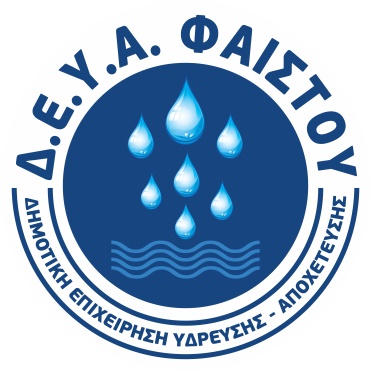 ΑΙΤΗΣΗ ΥΔΡΟΔΟΤΗΣΗΣ – ΑΠΟΧΕΤΕΥΣΗΣ ΠΡΟΣ ΔΕΥΑ ΦΑΙΣΤΟΥ (Η αίτηση επέχει θέση Υπεύθυνης Δήλωσης Ν.1599/86)ΕΠΩΝΥΜΟ/ΕΠΩΝΥΜΙΑ:______________________________ΟΝΟΜΑ:________________________ΟΝΟΜΑ ΠΑΤΡΟΣ:_________________________ΔΙΕΥΘΥΝΣΗ: (αποστολής λογαριασμών):___________________________________________Τ.Κ.______                                                       ΤΗΛΕΦΩΝΟ:_________________________________ΚΙΝΗΤΟ:________________________________Α.Φ.Μ. ΙΔΙΟΚΤΗΤΗ:_______________________ Α.Δ.Τ. ΙΔΙΟΚΤΗΤΗ:___________________________ΘΕΣΗ ΟΙΚΟΠΕΔΟΥ- ΑΚΙΝΗΤΟΥ:______________________________________________________________Σας παρακαλώ να μου κατασκευάσετε στο ακίνητο ιδιοκτησίας μου που βρίσκεται στο Δήμο Φαιστού.ΓΙΑ ΥΔΡΟΔΟΤΗΣΗΠαροχή - Διακλάδωση υδροδότησης με το δίκτυο ύδρευσης της Δ.Ε.Υ.Α. ΝΑΙ □ ΟΧΙ □Υδρόμετρο(Σύνδεση υδροδότησης)  ΝΑΙ□  ΟΧΙ □ΓΙΑ ΑΠΟΧΕΤΕΥΣΗ   (Υποχρεωτικοί η σύνδεση βάση άρθρου 4 Κανονισμού Αποχέτευσης)Παροχή - Διακλάδωση αποχέτευσης με το δίκτυο αποχέτευσης της ΔΕΥΑ ΝΑΙ□ ΟΧΙ □Σύνδεση με το δίκτυο αποχέτευσης ΝΑΙ□ ΟΧΙ □Υφιστάμενα υδρόμετρα στο αιτούμενο ακίνητο (Αριθμός Μητρώου):  : ______________,_______________, ___________________, ___________________, ________________Για οικίες, τετρ. μέτρα ολικής επιφάνειας ορόφων χωρίς το υπόγειο: _______________m2Για επαγ/κές στέγες, τετρ. μέτρα ολικής επιφ. ορόφων χωρίς το υπόγειο: ___________ m2Για επαγ/κές στέγες τουρ/κών, τετρ. μ. ολικής επιφ. ορόφων χωρίς το υπόγειο: ______ m2Δηλώνω ότι το ακίνητο είναι συνδεδεμένο με το δίκτυο αποχέτευσης: ΝΑΙ□ ΟΧΙ □ΣΤΟΙΧΕΙΑ  ΑΚΙΝΗΤΟΥΚατηγορία νομιμοποίησης :  Κτίσμα με άδεια οικοδομής πολεοδομίας ΝΑΙ□ Προσωρινή Σύνδεση    ΝΑΙ□Κτίσμα πριν 1955 ΝΑΙ□ Κτίσμα με Νομιμοποίηση  ΝΑΙ□Κατηγορία τιμολόγησης:Οικία   ΝΑΙ  □ Αγροικία    ΝΑΙ□   Επαγγελματική Στέγη    ΝΑΙ□ Οικοδομοτεχνικό τιμολόγιο  ΝΑΙ□Οικία τριτέκνων  ΝΑΙ□ Οικία  πολυτέκνων ή αναπήρων  ΝΑΙ□Ο /Η Αιτ_________________________  (Ονοματεπώνυμο – Υπογραφή)Αυτή η σελίδα συμπληρώνεται από την υπηρεσίαΜετά από αυτοψία του αρμόδιου υπαλλήλου μας διαπιστώθηκαν τα εξής:(Συμπληρώνονται όλα τα πεδία Υποχρεωτικά)ΑΥΤΟΨΙΑ ΤΕΧΝΙΚΟΥΓΙΑ ΥΔΡΕΥΣΗ Να κατασκευαστεί παροχή Υδροδότησης  και να τοποθετηθεί υδρόμετρο. ΝΑΙ  □   ΟΧΙ □Υπάρχει παροχή υδροδότησης να τοποθετηθεί μόνο υδρόμετρο. ΝΑΙ  □   ΟΧΙ □ΓΙΑ ΑΠΟΧΕΤΕΥΣΗΝα κατασκευαστεί παροχή  και να γίνει σύνδεση στην αποχέτευση.   ΝΑΙ□ ΟΧΙ □Υπάρχει παροχή αποχέτευσης να γίνει μόνο η σύνδεση.    ΝΑΙ□ ΟΧΙ □Λόγο έλλειψης άδειας οικοδομής μετά από καταμέτρηση στο εν λόγο ακίνητο τα τετραγωνικά μέτρα  ολικής επιφάνειας ορόφων χωρίς το υπόγειο είναι: ____________τ.μ.___________________________________________________________________________Κατηγορία τιμολόγησης Οικία   ΝΑΙ  □ Αγροικία    ΝΑΙ□   Επαγγελματική Στέγη    ΝΑΙ□ Οικοδομοτεχνικό τιμολόγιο   ΝΑΙ□Έχουν κατασκευαστεί οι εσωτερικές εγκαταστάσεις και το φρεάτιο υδρομέτρουΝΑΙ  □   ΟΧΙ □Παρατηρήσεις:________________________________________________________________Ενδείξεις υδρομέτρων κατά τη σύνδεση της αποχέτευσης: ____________m2, ____________m2, ______________m2, _________________m2, ____________m2ΑΡΙΘΜΟΣ ΜΗΤΡΩΟΥ ΝΕΟΥ ΚΑΤΑΝΑΛΩΤΗ: _______________________Ο Ενεργήσας την αυτοψία  Ημερομηνία____/____/2022______________________________(Σφραγίδα - Υπογραφή)			Απαραίτητα ΔικαιολογητικάΣΥΝΗΜΜΕΝΑ  ΔΙΚΑΙΟΛΟΓΗΤΙΚΑ ΥΔΡΕΥΣΗΣΑντίγραφο Αστυνομικής Ταυτότητας (υποχρεωτικό) – Α.Φ.Μ. Αντίγραφο Άδειας Οικοδομής Πολεοδομίας (υποχρεωτικό) Σε περίπτωση που δεν υπάρχει άδεια οικοδομής θα γίνεται προσωρινή σύνδεση προσκομίζοντας το Ε9 ή Βεβαίωση Παλαιότητας Δήμου Φαιστού για κτίσμα πριν του 1955 ή Νομιμοποίηση κτίσματος .ΣΥΝΗΜΜΕΝΑ  ΔΙΚΑΙΟΛΟΓΗΤΙΚΑ ΑΠΟΧΕΤΕΥΣΗΣΑντίγραφο Αστυνομικής Ταυτότητας (υποχρεωτικό) - Α.Φ.Μ. Αντίγραφο λογαριασμού ύδρευσης εξοφλημένο (υποχρεωτικό)Αντίγραφο Άδειας Οικοδομής Πολεοδομίας (υποχρεωτικό) Σε περίπτωση που δεν υπάρχει άδεια οικοδομής θα προσκομίζετε υπεύθυνη δήλωση του Ν.1599/86 στην οποία θα δηλώνετε τα τετραγωνικά  της ολικής επιφάνειας ορόφων χωρίς το υπόγειο.